Nr rejestru FGZ.270.69.2018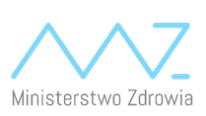 Zamawiający zaprasza do złożenia ofert na świadczenie usług kurierskich w obrocie krajowym i zagranicznym, w zakresie przyjmowania, przemieszczania i doręczenia przesyłek kurierskich w obrocie krajowym i zagranicznym oraz ich ewentualnych zwrotów oraz odbiór przesyłek z siedziby Zamawiającego. Szczegółowy Opis Przedmiotu Zamówienia – załącznik nr 1 Odpowiedź w postaci oferty cenowej Zamawiający przyjmuje w nieprzekraczalnym terminie do dnia 13.12.2018 r., godz. 12:00, w formie elektronicznej na adres: zamowieniapubliczne@mz.gov.pl Oferty muszą zawierać cenę brutto zgodnie z Formularzem ofertowym stanowiącym Załącznik nr 2 do pisma. Złożone oferty muszą być ważne przez okres 30 dni od dnia ich przesłania. W tym terminie Zamawiający może zawrzeć umowę w przedmiocie zapytania ofertowego w  oparciu o ceny zaproponowane w wybranej ofercie – Wzór umowy stanowi Załącznik nr 3 do pisma.Zamawiający przy wyborze oferty będzie kierował się kryterium:100 % - Cena Jednocześnie Zamawiający informuje, że fakt przesłania ofert cenowych będących odpowiedzią na zapytanie ofertowe nie zobowiązuje Zamawiającego do zawarcia z jednym z Oferentów umowy, nawet, jeśli jego oferta okaże się najkorzystniejsza. Zamawiający nie przewiduje zwrotu kosztów za przygotowanie i przesłanie oferty oraz informuje, że skontaktuje się tylko z wybranymi Oferentami.Wykonawca składając ofertę poświadcza, że rozumie treść zapytania ofertowego i nie wnosi zastrzeżeń.Załączniki:Załącznik nr 1 – Szczegółowy Opis Przedmiotu Zamówienia Załącznik nr 2  - Wzór ofertyZałącznik nr 3 – Wzór umowy Załącznik nr 4 – Wykaz przesyłek kurierskich Data5.12.2018Wykonawca-DotyczyUsługi kurierskie dla Ministerstwa Zdrowia